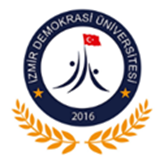 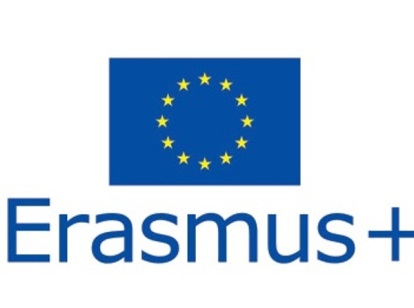 İZMİR DEMOKRASİ ÜNİVERSİTESİERASMUS+ PROGRAMI ÖğRENİM HAREKETLİLİĞİ BAŞVURU formu (2020-2021)(Bu başvuru formu elektronik ortamda doldurulacaktır.)  Kişisel Bilgiler   Öğrenci Bilgileri   İletişim Bilgileri  ÖĞRENİM GÖRÜLECEK KURUM TERCİHLERİNİZ 
  (2020-2021 Güncel Kurumlararası Anlaşma Listesine Bakarak Üniversite ve Bölüm belirtiniz.)*Aynı kademede hareketlilikten tekrar yararlanılması halinde, son başarı notundan 10 puan düşülecektir.   Özel İhtiyaç DesteğiBaşvuruya Eklenecek Belgeler:☐ 1 Adet Güncel Tarihli Orijinal Transkript☐ Dil Yeterlilik Belgesi (varsa)☐ Gidilecek Ülkenin Dili İngilizce Değilse Gidilecek Ülkenin Diline İlişkin Sınav Sonuç Belgesi (varsa)☐ Engelli Öğrenci İse Duruma İlişkin Belge (varsa)[Engelliliğe ve düzeyine ilişkin bilgileri veren doktor raporu (3 aydan eski olmayacak şekilde) veya engellilik kartı fotokopisi]☐ Gazi Öğrenci ile şehit ve gazi yakını öğrenci İse Duruma İlişkin Belge (varsa)(Muharip gaziler ve bunların eş ve çocukları ile harp şehitlerinin eş ve çocuklarının yanı sıra 12/4/1991 tarih ve 3713 sayılı Terörle Mücadele Kanunu’nun 21. Maddesine göre “kamu görevlilerinden yurtiçinde ve yurtdışında görevlerini ifa ederlerken veya sıfatları kalkmış olsa bile bu görevlerini yapmalarından dolayı terör eylemlerine muhatap olarak yaralanan, engelli hâle gelen, ölen veya öldürülenler”in eş ve çocukları ile 23 Temmuz 2016 tarih ve 667 sayılı KHK’nin 7. Maddesi uyarınca, 15 Temmuz 2016 tarihinde gerçekleştirilen darbe teşebbüsü ve terör eylemi ile bu eylemin devamı niteliğindeki eylemler sebebiyle hayatını kaybedenlerin eş ve çocukları veya malul olan siviller ile bu kişilerin eş ve çocukları Erasmus+ öğrenci hareketliliğine başvurmaları halinde önceliklendirilir.)☐ Öğrencinin Aile ve Sosyal Politikalar Bakanlığı’ndan hakkında 2828 sayılı Kanun uyarınca koruma, bakım veya barınma kararı olduğuna dair yazı (varsa)☐Öğrencinin kendisine, anne-babasına veya vasisine Belediyelerden, kamu kurum ve kuruluşlarından (Bakanlıklardan, Sosyal Yardımlaşma ve Dayanışma Vakıfları, Vakıflar Genel Müdürlüğü, Kızılay, AFAD gibi kurumlardan) Erasmus başvurusunu yaptığı esnada maddi desek aldığını kanıtlayan belge (varsa)Bu formu eksiksiz doldurup istenen belgeleri de ekledikten sonra05 EKİM 2020 GÜNÜ SAAT 17:30’A KADAR Uluslararası İlişkiler Koordinatörlüğüne teslim ediniz.                   «fotoğraf»Öğrenci NumarasıEğitim Kademesi
(Lisans/Yüksek Lisans/Doktora)Fakülte / Yüksekokul / EnstitüBölüm / ProgramSınıf Posta Adresi (açık adres)E-mailCep NoAcil durumda aranacak kişi (Aile bireyinin yakınlık derecesi, ad, soyad, telefonu)1. 2. 3. 4. 5. Tercihlerim dışında bir kuruma yerleştirilmeyi kabul ediyorum.Erasmus Öğrenim - Staj Hareketliliğinden daha önce aynı kademede* yararlandınız mı?  
Evet   Hayır 
Evet ise yararlanılan program türü, akademik yıl ve süre:
Öğrenim Hareketliliği:                                                           Staj Hareketliliği:Yabancı Dil Bilgisi Eşdeğer Belge (varsa) (İngilizce)YDS ☐  YÖKDİL ☐Dil SeviyesiA1☐  A2☐  B1 ☐  B2☐  C1☐  C2☐  Yılı ve Puanıİkinci Dil Bilgisi (varsa)
(Dil ve seviyesi belirtilecek)Herhangi bir engeli / 
Özel ihtiyacı var mı?Evet ☐  Hayır ☐Şehit ve/ya gazi yakını olma durumu Evet ☐  Hayır ☐2828 sayılı sosyal hizmetler kanunu kapsamında koruma, bakım veya barınma desteği altında olma durumu Evet ☐  Hayır ☐Öğrencinin kendisine, anne-babasına veya vasisine Belediyelerden, kamu kurum ve kuruluşlarından (Bakanlıklardan, Sosyal Yardımlaşma ve Dayanışma Vakıfları, Vakıflar Genel Müdürlüğü, Kızılay, AFAD gibi kurumlardan) Erasmus başvurusunu yaptığı esnada maddi desek sağlanması durumuEvet ☐  Hayır ☐Vatandaşı olunan ülkeye hareketlilik gerçekleştirme Evet ☐  Hayır ☐ÖğrenciUluslararası İlişkiler Koordinatörlüğü Onayı *Erasmus öğrencisi olarak seçildiğim takdirde aday olduğumu ve Üniversiteme tahsis edilen Erasmus Öğrenim Hareketliliği hibe miktarının Ulusal Ajans tarafından ilan edilmesinden sonra seçim sonuçlarının kesinlik kazanacağını kabul ediyorum. *İzmir Demokrasi Üniversitesi tarafından yapılan 2020-2021 Erasmus+ Öğrenci Öğrenim Hareketliliği Başvuru ilanını okuduğumu, bu formda yer alan tüm bilgilerin ilanda yer alan kriterlere uygun ve doğru olduğunu; verdiğim bilgilerin eksik/hatalı olmasından kaynaklanabilecek bir hak kaybı oluşması durumunda, herhangi bir hak iddia etmeyeceğimi kabul ve taahhüt ederim.
Adı Soyadı: 
İmza:Tarih:Kontrol edilmiştir.  İmza:Tarih: